Тема: Знакомство с отрицанием.Цель занятия: 1) познакомить с понятием “отрицание”; 2) научить отрицанию некоторого свойства с помощью частицы «не»Задание 1.Закрась НЕ матрешку и НЕ желтым: 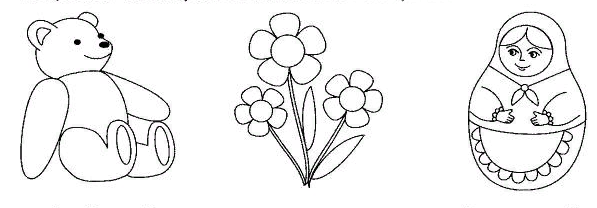 Задание 2. Закрась все треугольникиЗадание 3. Закрась все фигуры, но НЕ треугольники Задание 4. Обведи все «НЕ ФРУКТЫ»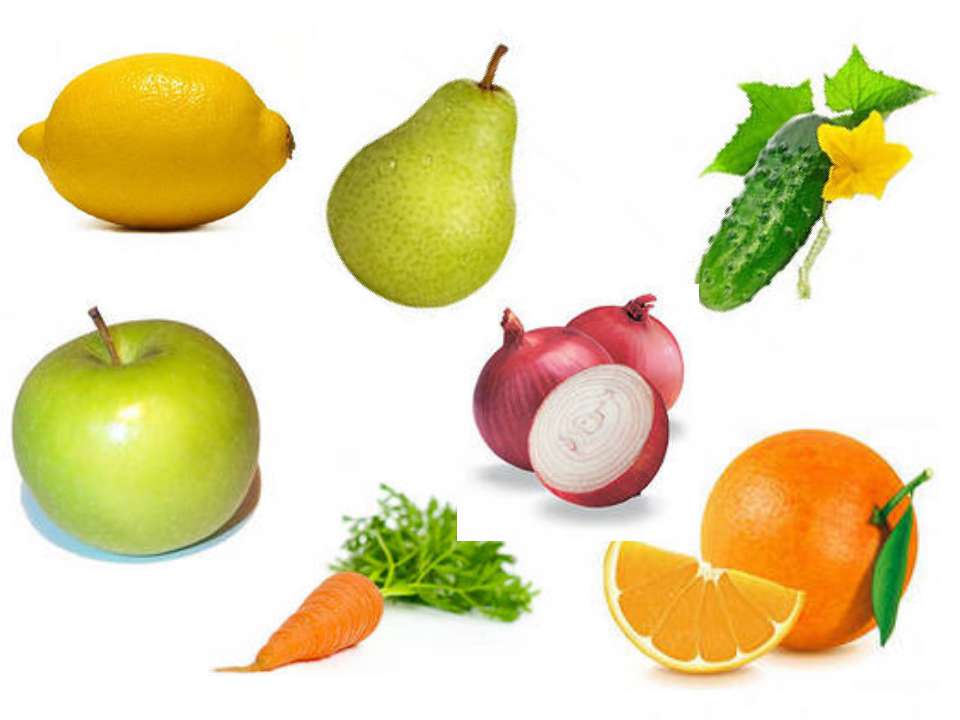 Назови по данному рисунку:  «НЕ фрукты здесь – это …»